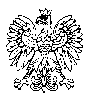 31 WOJSKOWY ODDZIAŁ GOSPODARCZYZgierz, dnia 23.09.2022 r. 					             		             DO WYKONAWCÓWINFORMACJA Z OTWARCIA OFERTDziałając na podstawie art. 222 ust. 5 oraz art. 18 ust. 1 ustawy z dnia 11 września 2019 r. Prawo zamówień publicznych, zwanej dalej „ustawą Pzp” (Dz. U. 2021 poz. 1129 ze zm.), Zamawiający – 31 Wojskowy Oddział Gospodarczy z siedzibą w Zgierzu, przekazuje poniżej informacje z sesji otwarcia ofert w postępowaniu o udzielenie zamówienia publicznego na:USŁUGA UTRZYMANIA CZYSTOŚCI NA TERENIE KOMPLEKSÓW WOJSKOWYCH – nr sprawy 73/ZP/22Otwarcie ofert odbyło się w dniu 23 września 2022 r. o godzinie 10:05 w siedzibie Zamawiającego – 31 Wojskowym Oddziale Gospodarczym w Zgierzu, przy 
ul. Konstantynowskiej 85.W wyznaczonym terminie tj. do dnia 23 września 2022 r. do godziny 1000 złożone zostały 4 oferty.Zgodnie z art. 222 ust. 5 ustawy Pzp, Zamawiający podał nazwy firm, imiona i nazwiska Wykonawców oraz adresy miejsc prowadzonej działalności gospodarczej, a także informacje dotyczące cen złożonych ofert.Z upoważnieniaKIEROWNIKSEKCJI ZAMÓWIEŃ PUBLICZNYCHRenata ZAKRZEWSKAA.Majewska /SZP/ 261 442 10023.09.2022 r.2712 B5Nr ofertyNazwa i adres WykonawcyCena ofertowa brutto (zł.)1/73/ZP/23Zakład Sprzątania Wnętrz Józef Jankowski 
MOP 83 Sp. z o.o.Ul. Szafirowa 7a, 82-310 Gronowo GórneZad. 1 – 20 197 359,47 złZad. 2 – 15 550 616,35 złZad. 3 – 12 334 626,56 zł2/73/ZP/23Impel Facility  Sp. z o.o.Ul. Antoniego Słonimskiego 1,50-304 WrocławZad. 1 – 21 212 843,32 złZad. 2 – 16 550 337,26 zł   Zad. 3 – 13 400 046,97 zł3/73/ZP/23ECO – PLAN SAUl. Przemysłowa 3376-200 SłupskZad. 1 – 18 848 577,64 złZad. 2 – 15 047 296,93 złZad. 3 – 12 164 830,42 zł4/73/ZP/23Konsorcjum:Ever Cleaning Sp. z o.o.- lider konsorcjumArkuszowa 3901-934 WarszawaProscam Sp. z o.o.- uczestnik konsorcjumZad. 3 – 12 307 298,67 zł